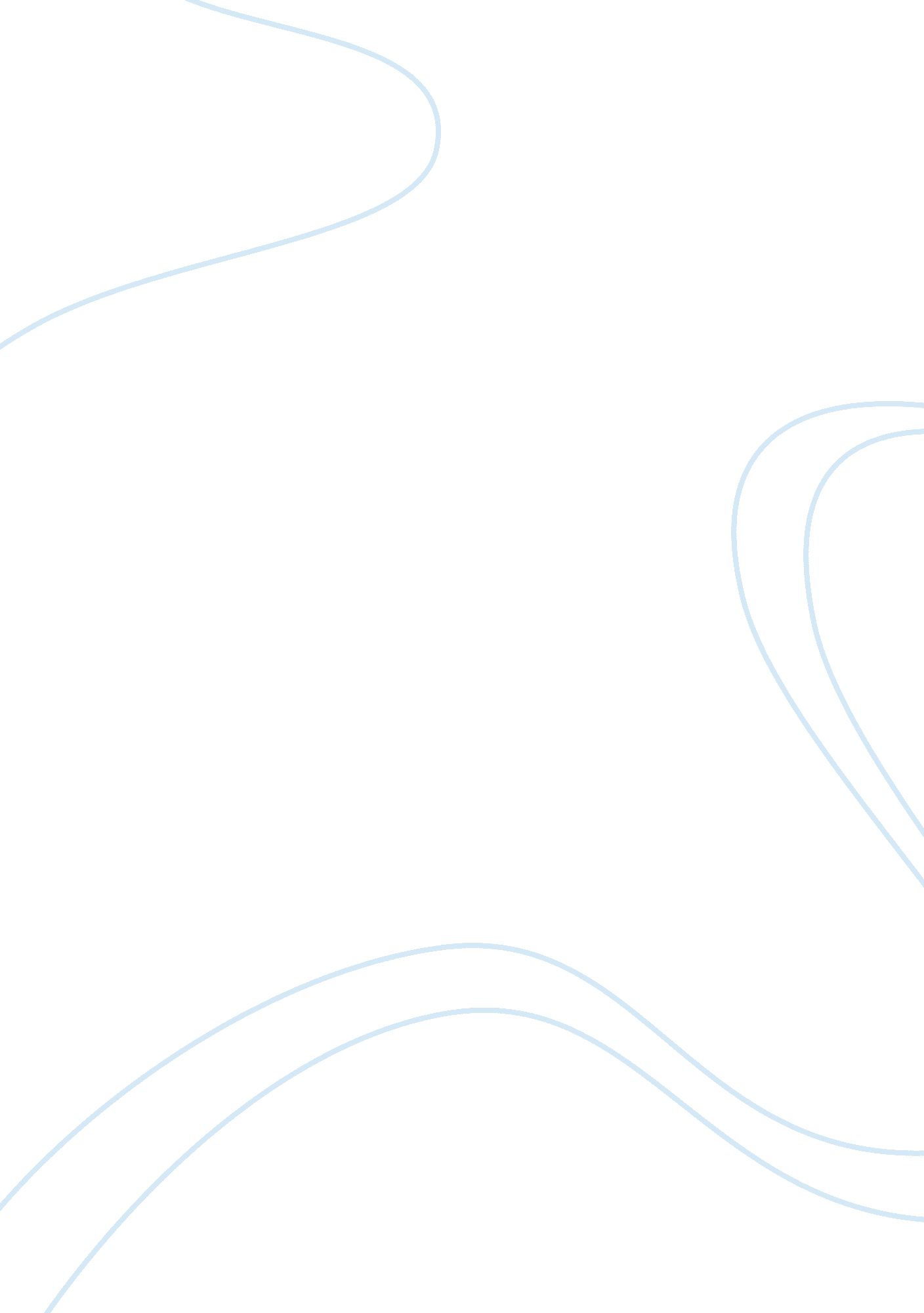 The debate about the benefits of repeal of the affordable care act in usEconomics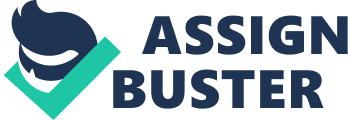 The Affordable Care Act should not be repealed. The Affordable Care Act or Obamacare is a healthcare reform law in the United States. It centers around providing American citizens with affordable health care and improving healthcare and health insurance overall. Presently, the Affordable Care Act is on the verge of being repealed and replaced, as a result of the substantial number of people against it. Three years after its implantation, 54 percent of American citizens opposed the healthcare act. Unfortunately, people are unaware of the benefits that suit the Affordable Care Act. To conclude, the Affordable Care Act should not be repealed as more Americans have access health insurance and people with pre-existing health conditions can no longer be denied coverage. To start, one of the most important benefits of the Affordable Care Act is that it allows more Americans to have access to health care and health insurance. More than sixteen million Americans gained health insurance coverage within the first five years of the Affordable Care Act. Young adults make up a significant percentage of these newly insured people as the Care Act allows children to stay on their parents’ health insurance plans until they are twenty-six. This increases the profit for insurance companies as more people are insured. Furthermore, Americans have more access to health care due to the Care Act making it more affordable for the middle-class and lower-class. This has led to an additional increase in health care recipients besides just young people. Secondly, the most recognizable benefit from Affordable Care Act is that it ensures that insurance companies cannot deny a person health insurance due to a pre-existing condition or a mistake on their application to receive health insurance. These conditions include but are not limited to diabetes, heart disease, cancer and HIV/AIDS. Before the ACA was passed, people with these pre-existing conditions were denied health coverage because, as most insurance companies stated, they are more expensive to cover than their healthier counterparts. Additionally an insurance company cannot refuse to cover or treat someone if they are sick or if they are a woman. In conclusion, the Affordable Care Act should not be repealed because it has important benefits that overtake the cons. In regarding the cons of the Affordable Care Act, the Act itself could use some re-evaluating but for it to be repealed and replaced is unnecessary. Overall, the Affordable Care Act allows more Americans to have access to health insurance and that people with pre-existing health conditions can no longer be denied coverage. 